Linguagem ALGÉBRICA - EQUAÇÕESAo final da atividade, se autoavalie e coloque sua nota de DPOHoje teremos uma parte da nossa aula por videoconferência das 10h20 às 11h10. A segunda parte deste TAD será feita de forma individual.EM GRUPO	Você se lembra que no TAD anterior nós tínhamos a  situação das balanças ao lado: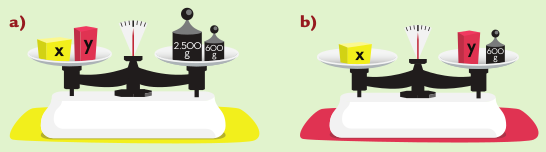 1. Escreva novamente as equações que correspondem à situação ilustrada nas figuras acima.a) ______________________________		b) ________________________________3. Agora, sem olhar a resposta do TAD de ontem, explique com suas palavras como você pode fazer para descobrir as massas das caixinhas amarelas e vermelhas.________________________________________________________________________________________________________________________________________________________________________________________________________________________________________________4. Usando a técnica que você descreveu acima, resolva o sistema com as duas equações e duas incógnitas e encontre a massa das caixinhas amarelas e vermelhas.INDIVIDUAL1. Com a técnica que foi discituda na aula online, resolva os seguintes sistemas contendo duas equações e duas incógnitas dados a seguir: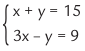 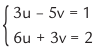 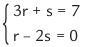 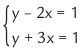 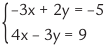 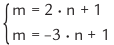 